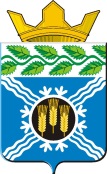 АДМИНИСТРАЦИЯКРАПИВИНСКОГО МУНИЦИПАЛЬНОГО РАЙОНАПОСТАНОВЛЕНИЕот 30.12.2015 г. №1351пгт. КрапивинскийО внесении изменений в постановление администрации Крапивинского муниципального района от 11.11.2014 г. №1578 «Об утверждении муниципальной программы «Организация местного самоуправления в Крапивинском муниципальном районе» на 2015 – 2018 годы»1. Внести в постановление администрации Крапивинского муниципального района от 11.11.2014 г. №1578 «Об утверждении муниципальной программы «Организация местного самоуправления в Крапивинском муниципальном районе» на 2015-2018 годы» (в редакции постановления от 15.10.2015 г. №1078) следующие изменения:1.1. Внести в муниципальную программу «Организация местного самоуправления в Крапивинском муниципальном районе» на 2015-2018 годы (далее-муниципальная программа), утвержденную постановлением, следующие изменения:1.1.1. Позицию «Задачи муниципальной программы» паспорта муниципальной программы дополнить пунктом следующего содержания: «-соблюдение требований законодательства РФ в области санитарно-эпидемиологического благополучия населения».1.1.2. Позицию «Объемы и источники финансирования муниципальной программы в целом и с разбивкой по годам ее реализации» паспорта муниципальной программы изложить в следующей редакции:«».1.1.3. Раздел 3 муниципальной программы дополнить пунктом 7 следующего содержания:«».1.1.4. Раздел 4 муниципальной программы изложить в новой редакции согласно приложению №1 к настоящему постановлению.1.1.5. Раздел 5 муниципальной программы изложить в новой редакции согласно приложению №2 к настоящему постановлению.2. Обеспечить размещение настоящего постановления на официальном сайте администрации Крапивинского муниципального района в информационно-телекоммуникационной сети «Интернет».3. Настоящее постановление вступает в силу со дня подписания, за исключением положений, для которых настоящим пунктом установлены иные сроки вступления в силу.Положения паспорта муниципальной программы, раздела 4 текстовой части муниципальной программы в части ресурсного обеспечения на 2016 год, раздела 5 текстовой части муниципальной программы в части плановых значений целевого показателя (индикатора) на 2016 год (в редакции настоящего постановления) применяются к правоотношениям, возникающим при составлении и исполнении бюджета района на 2016 год.4. Контроль за исполнением настоящего постановления возложить на первого заместителя главы Крапивинского муниципального района Т.И. Климину.ГлаваКрапивинского муниципального районаТ.Х. БиккуловПриложение №1к постановлению администрацииКрапивинского муниципального районаот 30.12.2015 г. №1351«4. Ресурсное обеспечение реализации муниципальной программы»Приложение №2к постановлению администрацииКрапивинского муниципального районаот 30.12.2015 г. №1351«5.Сведения о планируемых значениях целевых показателей (индикаторов) муниципальной программы (по годам реализации муниципальной программы)Объемы и источники финансирования муниципальной программы в целом и с разбивкой по годам ее реализацииОбъем средств на реализацию муниципальной программы - 73273,87 тыс. руб., в том числе по годам: 2015год – 25831,17 тыс. руб.2016 год – 16520,7 тыс. руб. 2017 год – 15461 тыс. руб.2018 год – 15461 тыс. руб.из них:средства местного бюджета – 71598,38 тыс. руб., в том числе по годам:2015 год – 25605,38 тыс. руб.2016 год – 15331 тыс. руб. 2017 год – 15331 тыс. руб.2018 год – 15331 тыс. руб.иные не запрещенные законодательством источники-1675,46 тыс. руб., из них:средства федерального бюджета - 744,02 тыс. руб., в том числе по годам:2015год – 69,32 тыс. руб.2016 год – 674,7 тыс. руб. средства областного бюджета- 931,44 тыс. руб., в том числе по годам:2015 год – 156,44 тыс. руб.2016 год – 515 тыс. руб. 2017 год – 130 тыс. руб.2018 год – 130 тыс. руб.7. Задача: соблюдение требований законодательства РФ в области санитарно-эпидемиологического благополучия населения7. Задача: соблюдение требований законодательства РФ в области санитарно-эпидемиологического благополучия населения7. Задача: соблюдение требований законодательства РФ в области санитарно-эпидемиологического благополучия населения7. Задача: соблюдение требований законодательства РФ в области санитарно-эпидемиологического благополучия населенияОсновное мероприятие: Содержание и обустройство сибиреязвенных захоронений и скотомогильников (биотермических ям)Содержание и обустройство сибиреязвенных захоронений и скотомогильников (биотермических ям) за счет предоставления субвенций из областного бюджета для проведения комплекса мероприятий по текущему содержанию, эксплуатации и капитальному ремонту в соответствии с ветеринарно-санитарными правиламиДоля фактически использованных средств, полученных в виде субвенции из областного бюджета на содержание и обустройство сибиреязвенных захоронений и скотомогильников (биотермических ям), процентовЗначение определяется как процентное отношение фактически использованных средств к полученной субвенции на содержание и обустройство сибиреязвенных захоронений и скотомогильников (биотермических ям)Наименование муниципальной программы, подпрограммы, мероприятияИсточник финансированияОбъем финансовых ресурсов, тыс. рублейОбъем финансовых ресурсов, тыс. рублейОбъем финансовых ресурсов, тыс. рублейОбъем финансовых ресурсов, тыс. рублейНаименование муниципальной программы, подпрограммы, мероприятияИсточник финансирования2015 год2016 год2017 год2018 год123456Муниципальная программа «Организация местного самоуправления в Крапивинском муниципальном районе» на 2015 – 2018 годыВсего:25831,1716520,71546115461Муниципальная программа «Организация местного самоуправления в Крапивинском муниципальном районе» на 2015 – 2018 годыместный бюджет25605,38153311533115331Муниципальная программа «Организация местного самоуправления в Крапивинском муниципальном районе» на 2015 – 2018 годыиные не запрещенные законодательством источники:Муниципальная программа «Организация местного самоуправления в Крапивинском муниципальном районе» на 2015 – 2018 годыфедеральный бюджет69,32674,700Муниципальная программа «Организация местного самоуправления в Крапивинском муниципальном районе» на 2015 – 2018 годыобластной бюджет156,44515130130Муниципальная программа «Организация местного самоуправления в Крапивинском муниципальном районе» на 2015 – 2018 годысредства юридических и физических лиц00001. Основное мероприятие: Обеспечение деятельности главы Крапивинского муниципального района, администрации Крапивинского муниципального района, управления сельского хозяйства администрации Крапивинского муниципального района, совета народных депутатов Крапивинского муниципального районаВсего22984,6713875,713201132011. Основное мероприятие: Обеспечение деятельности главы Крапивинского муниципального района, администрации Крапивинского муниципального района, управления сельского хозяйства администрации Крапивинского муниципального района, совета народных депутатов Крапивинского муниципального районаместный бюджет22854,671307113071130711. Основное мероприятие: Обеспечение деятельности главы Крапивинского муниципального района, администрации Крапивинского муниципального района, управления сельского хозяйства администрации Крапивинского муниципального района, совета народных депутатов Крапивинского муниципального районаиные не запрещенные законодательством источники:1. Основное мероприятие: Обеспечение деятельности главы Крапивинского муниципального района, администрации Крапивинского муниципального района, управления сельского хозяйства администрации Крапивинского муниципального района, совета народных депутатов Крапивинского муниципального районафедеральный бюджет0674,7001. Основное мероприятие: Обеспечение деятельности главы Крапивинского муниципального района, администрации Крапивинского муниципального района, управления сельского хозяйства администрации Крапивинского муниципального района, совета народных депутатов Крапивинского муниципального районаобластной бюджет1301301301301.1. Мероприятие: Обеспечение деятельности главы Крапивинского муниципального района, администрации Крапивинского муниципального районаВсего18465,811073610736107361.1. Мероприятие: Обеспечение деятельности главы Крапивинского муниципального района, администрации Крапивинского муниципального районаместный бюджет18465,811073610736107361.2. Мероприятие: Другие общегосударственные вопросы:Всего1263,42954,72802801.2. Мероприятие: Другие общегосударственные вопросы:местный бюджет1133,421501501501.2. Мероприятие: Другие общегосударственные вопросы:иные не запрещенные законодательством источники:1.2. Мероприятие: Другие общегосударственные вопросы:федеральный бюджет0674,7001.2. Мероприятие: Другие общегосударственные вопросы:областной бюджет130130130130- мероприятия по осуществлению функций по хранению, комплектованию, учету и использованию документов архивного фонда областной бюджет15151515- обеспечение деятельности административной комиссииобластной бюджет115115115115-проведение выборов местный бюджет910,8000-осуществление полномочий по составлению (изменению) списков кандидатов в присяжные заседатели федеральных судов общей юрисдикциифедеральный бюджет09,300-проведение Всероссийской сельскохозяйственной переписи федеральный бюджет0665,400- выполнение других обязательствместный бюджет222,621501501501.3. Мероприятие: Обеспечение деятельности управления сельского хозяйства и продовольствия администрации Крапивинского муниципального районаВсего1751,471261126112611.3. Мероприятие: Обеспечение деятельности управления сельского хозяйства и продовольствия администрации Крапивинского муниципального районаместный бюджет1751,471261126112611.4. Мероприятие: Обеспечение деятельности совета народных депутатов Крапивинского муниципального районаВсего1503,979149149141.4. Мероприятие: Обеспечение деятельности совета народных депутатов Крапивинского муниципального районаместный бюджет1503,979149149141.5. Основное мероприятие: Организация информационной безопасностиВсего01010101.5. Основное мероприятие: Организация информационной безопасностиместный бюджет01010102. Основное мероприятие: Обеспечение деятельности подведомственных учреждений (МАУ «Реабилитационный центр для наркозависимых»)Всего1222,752602602602. Основное мероприятие: Обеспечение деятельности подведомственных учреждений (МАУ «Реабилитационный центр для наркозависимых»)местный бюджет1222,752602602603.Основное мероприятие: Возмещение расходов за фактически выполненные пассажирские перевозки по пригородным и междугородним маршрутам по утвержденному расписанию.Всего1276,791500150015003.Основное мероприятие: Возмещение расходов за фактически выполненные пассажирские перевозки по пригородным и междугородним маршрутам по утвержденному расписанию.местный бюджет1276,791500150015004. Основное мероприятие: Резервный фонд коллегии администрации Крапивинского муниципального районаВсего251,25005005004. Основное мероприятие: Резервный фонд коллегии администрации Крапивинского муниципального районаместный бюджет251,25005005005.Основное мероприятие: Дополнительные мероприятия в области содействия занятости населения Всего:95,760005.Основное мероприятие: Дополнительные мероприятия в области содействия занятости населения местный бюджет00005.Основное мероприятие: Дополнительные мероприятия в области содействия занятости населения иные не запрещенные законодательством источники:5.Основное мероприятие: Дополнительные мероприятия в области содействия занятости населения федеральный бюджет69,320005.Основное мероприятие: Дополнительные мероприятия в области содействия занятости населения областной бюджет26,440005.1. Мероприятие: Реализация дополнительных мероприятий в сфере занятости населенияВсего:69,320005.1. Мероприятие: Реализация дополнительных мероприятий в сфере занятости населенияместный бюджет00005.1. Мероприятие: Реализация дополнительных мероприятий в сфере занятости населенияиные не запрещенные законодательством источники:5.1. Мероприятие: Реализация дополнительных мероприятий в сфере занятости населенияфедеральный бюджет69,320005.2. Мероприятие: Содействие трудоустройству незанятых инвалидовВсего:26,440005.2. Мероприятие: Содействие трудоустройству незанятых инвалидовместный бюджет00005.2. Мероприятие: Содействие трудоустройству незанятых инвалидовиные не запрещенные законодательством источники:5.2. Мероприятие: Содействие трудоустройству незанятых инвалидовобластной бюджет26,440006.Основное мероприятие: Поддержка местных инициатив граждан, проживающих в сельской местностиВсего:00006.Основное мероприятие: Поддержка местных инициатив граждан, проживающих в сельской местностиместный бюджет00006.Основное мероприятие: Поддержка местных инициатив граждан, проживающих в сельской местностииные не запрещенные законодательством источники:6.Основное мероприятие: Поддержка местных инициатив граждан, проживающих в сельской местностифедеральный бюджет00006.Основное мероприятие: Поддержка местных инициатив граждан, проживающих в сельской местностиобластной бюджет00006.Основное мероприятие: Поддержка местных инициатив граждан, проживающих в сельской местностисредства юридических и физических лиц00006.1.Мероприятие: Создание и обустройство зон отдыха, спортивных и детских игровых площадок. Строительство детской игровой площадки в с. ТарадановоВсего:00006.1.Мероприятие: Создание и обустройство зон отдыха, спортивных и детских игровых площадок. Строительство детской игровой площадки в с. Тарадановоместный бюджет00006.1.Мероприятие: Создание и обустройство зон отдыха, спортивных и детских игровых площадок. Строительство детской игровой площадки в с. Тарадановоиные не запрещенные законодательством источники:6.1.Мероприятие: Создание и обустройство зон отдыха, спортивных и детских игровых площадок. Строительство детской игровой площадки в с. Тарадановофедеральный бюджет00006.1.Мероприятие: Создание и обустройство зон отдыха, спортивных и детских игровых площадок. Строительство детской игровой площадки в с. Тарадановообластной бюджет00006.1.Мероприятие: Создание и обустройство зон отдыха, спортивных и детских игровых площадок. Строительство детской игровой площадки в с. Тарадановосредства юридических и физических лиц0000 Основное мероприятие: Содержание и обустройство сибиреязвенных захоронений и скотомогильников (биотермических ям)Всего:0385,000 Основное мероприятие: Содержание и обустройство сибиреязвенных захоронений и скотомогильников (биотермических ям)местный бюджет0000 Основное мероприятие: Содержание и обустройство сибиреязвенных захоронений и скотомогильников (биотермических ям)иные не запрещенные законодательством источники: Основное мероприятие: Содержание и обустройство сибиреязвенных захоронений и скотомогильников (биотермических ям)областной бюджет0385,000Наименование муниципальной программы, подпрограммы, основного мероприятия, мероприятияНаименование целевого показателя (индикатора)Единица измеренияЕдиница измеренияПлановое значение целевого показателя (индикатора)Плановое значение целевого показателя (индикатора)Плановое значение целевого показателя (индикатора)Плановое значение целевого показателя (индикатора)Плановое значение целевого показателя (индикатора)Плановое значение целевого показателя (индикатора)Плановое значение целевого показателя (индикатора)Плановое значение целевого показателя (индикатора)Наименование муниципальной программы, подпрограммы, основного мероприятия, мероприятияНаименование целевого показателя (индикатора)Единица измеренияЕдиница измерения2015 год2015 год2016 год2016 год2017 год2017 год2018 год2018 год12344556677Муниципальная программа «Организация  местного самоуправления в Крапивинском муниципальном районе» на 2015 – 2018 годы1. Основное мероприятие: Обеспечение деятельности главы Крапивинского муниципального района, администрации Крапивинского муниципального района, управления сельского хозяйства администрации Крапивинского муниципального района, совета народных депутатов Крапивинского муниципального районаУдовлетворенность населения деятельностью органов местного самоуправления%54,254,25555555555551. Основное мероприятие: Обеспечение деятельности главы Крапивинского муниципального района, администрации Крапивинского муниципального района, управления сельского хозяйства администрации Крапивинского муниципального района, совета народных депутатов Крапивинского муниципального районаРасходы бюджета района на содержание работников органов местного самоуправления в расчете на 1 жителятыс. руб.2,52,52,52,52,52,52,52,52. Основное мероприятие: Обеспечение деятельности подведомственных учреждений (МАУ «Реабилитационный центр для наркозависимых»)Выполнение муниципального задания%1001001001001001001001003. Основное мероприятие: Возмещение расходов за фактически выполненные пассажирские перевозки по пригородным и междугородним маршрутам по утвержденному расписанию.Количество маршрутов, по которым производится возмещение расходов за фактически выполненные пассажирские перевозкиед.555555554. Основное мероприятие: Резервный фонд коллегии администрации Крапивинского муниципального районаКоличество мероприятий, на финансовое обеспечение которых использовались средства резервного фондаед.1010101010101010Основное мероприятие: Дополнительные мероприятия в области содействия занятости населенияЧисленность инвалидов, трудоустроенных на оборудованные (оснащенные) рабочие места.Чел.110000006. Основное мероприятие: Поддержка местных инициатив граждан, проживающих в сельской местностиКоличество реализованных проектов, местных инициатив граждан, проживающих в сельской местности, получивших грантовую поддержку ед.000000007. Основное мероприятие: Содержание и обустройство сибиреязвенных захоронений и скотомогильников (биотермических ям)Доля фактически использованных средств, полученных в виде субвенции из областного бюджета на содержание и обустройство сибиреязвенных захоронений и скотомогильников (биотермических ям), процентовх100100хххххх